Entry Form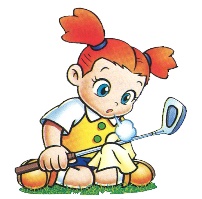 North Wales Girls U18 Championship 2023To be played at Wrexham Golf Clubhttps://www.wrexhamgolfclub.co.uk/Friday 18th August 2023Entries to:Championship Organiser:  Elizabeth YourenLlain Werdd, Llandegfan, Menai BridgeAnglesey LL59 5PYt: 01248 713429	m: 0777 6122500: elizabethrandall255@btinternet.comPlease use block letters:I wish to enter the North Wales Girls 18 Hole ChampionshipBy Email: Payment by BACS: please ask for details when sending in theentry form via email. Closing Date & payment due by Wed 9th August ‘23.By Post: This form completed together with the entry fee of £10.00 must reach the Championship Organiser by Wed 9th August 2023Cheques payable to: North Wales Counties Golf Association.Full Name:Date of Birth:ddmmmmyyGolf Club (Home):Handicap Index:Max: 36.4Max: 36.4Max: 36.4National ID (CDH):Address:Post code:Tel:Mobile:Email:Date: